Дата проведения: 3-5 апреля 2018Место проведения: г. Москва, «Рэдиссон Славянская» (площадь Европы, 2)Организаторы Конгресса являются: Министерство Здравоохранения Российской Федерации;ФГБУ «НМИЦ АГП им. В.И. Кулакова» Минздрава России;Российское общество акушеров-гинекологов;Общероссийская общественная организация «Российское общество по контрацепции»;Международная общественная организация «Ассоциация по патологии шейки матки и кольпоскопии»;Конгресс-оператор ООО «МЕДИ Экспо».Председателями Конгресса выступают:Основные научные и клинические направления Конгресса: Амбулаторно-поликлиническая служба, новые направления, достижения и перспективы, роль в охране здоровья населения;Стандарты, протоколы, рекомендации по оказанию акушерско – гинекологической помощи, вопросы внедрения новых медицинских технологий в амбулаторную практику;Вопросы повышения доступности и качества медицинской помощи женщинам и детям;Аборты: правовые, социальные, медицинские аспекты, профилактика абортов и их осложнений;Современные достижения и перспективы в развитии методов контрацепции;Контрацепция у женщин с отягощенным соматическим анамнезом;Генитальные инфекции с позиции клиники, молекулярной биологии и морфологии;Инфекции, передаваемые половым путем, новые возможности диагностики и лечения;Папилломавирусная инфекция – с позиций гинеколога, иммунолога, вирусолога, онколога;Заболевания шейки матки, влагалища и вульвы у женщин различного возраста;Спорные вопросы акушерства и гинекологии;Актуальные проблемы гинекологии (ВЗОМТ, миома матки, эндометриоз, гиперпластические процессы, нарушения менструального цикла, нейро-обменно-эндокринный синдром и др.);Репродуктивная хирургияАктуальные проблемы акушерства: экстрагенитальные, инфекционные, онкологические заболевания и беременность, успехи и достижения в лечении и профилактике осложнений;Подготовка к беременности;Беременность и роды у женщин групп высокого риска: особенности предгравидарной подготовки, ведения беременности, родов, послеродового периода;Аутоиммунные заболевания и их влияние на течение и исход родов;Невынашивание беременности: современные тенденции, стандарты, протоколы;Преэклампсия: прогнозирование, ранняя диагностика, тактика ведения;Молекулярно-генетические исследования в перинатальной медицине, пренатальная диагностика;Вспомогательные репродуктивные технологии в лечении бесплодия;Вопросы андрологии, урогинекологии, сексологии – рекомендации специалистов на стыке дисциплин;Заболевания молочных желез: профилактика, диагностика, лечение достижения и перспективы;Амбулаторно-поликлинический этап медицинской реабилитации в современной гинекологии. В рамках научной программы конгресса особый акцент будет сделан на проведение тренингов, школ, семинаров, дискуссионных клубов, круглых столов по различным проблемам акушерства, гинекологии с выдачей сертификатов.Заявка по учебному мероприятию будет представлена в Комиссию по оценке НМО.Официальная интернет-страница КонгрессаРегистрация на Конференцию открытаКОНТАКТЫ:По вопросам регистрации делегатов
E-mail: reg@mediexpo.ru
+7 (495) 721-88-66 (доб. 111)
моб.: +7 (929) 646-51-66Сухих Г.Т.
Президент конгресса, директор ФГБУ «НМИЦ АГП им. В.И. Кулакова» Минздрава России, заведующий кафедрой акушерства, гинекологии, перинатологии и репродуктологии факультета послевузовского профессионального образования врачей Первого Московского Государственного Медицинского Университета им. И.М. Сеченова, академик РАН, д.м.н., профессор, заслуженный деятель науки РФ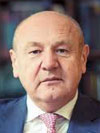 Прилепская В.Н.
Председатель организационного и научного комитетов конгресса, заместитель директора по научной работе, руководитель научно - поликлинического отделения ФГБУ «НМИЦ АГП им. В.И. Кулакова» Минздрава России, Президент «Российского общества по контрацепции» и «Ассоциации по патологии шейки матки и кольпоскопии», д.м.н., профессор, заслуженный деятель науки РФ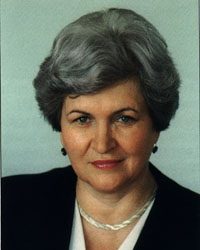 